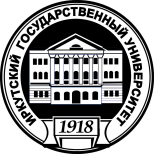 федеральное государственное бюджетное образовательное учреждение высшего образования«Иркутский государственный университет»(ФГБОУ ВО «ИГУ»)Лист изменений, вносимых в основную профессиональную образовательную программу магистратуры __________________(указать код и наименование направления, направленность (профиль), год набора) в связи с вступлением в силу 01.09. 2021 года  Приказа Министерства образования и науки Российской Федерации от 26 ноября 2020 года №1456 «О внесении изменений в федеральные государственные образовательные стандарты высшего образования» Изменения 2021 годИзменения вносятся в ОПОП, разработанные на основании ФГОС ВО, утвержденных в 2017 и 2018г.г.Изменения в ОПОП по направлению подготовки 45.04.02 Лингвистика (ФГОС ВО от 12 августа 2020 №992)Лист изменений рассмотрен  на заседании кафедры (УМК – указать при наличии) ____________________________________ «___» ________2021г. Протокол № ____ Зав. кафедрой_____________________                             (Ф.И.О.)УТВЕРЖДАЮ________________________Декан  (директор)"_____"__________2021 г.Раздел ОПОПДействующая редакцияНовая редакция 5.1. Кадровые условия реализации образовательной программы магистратурыАбзацы:Среднегодовое число публикаций научно-педагогических работников ФГБОУ ВО «ИГУ»  за период реализации программы магистратуры ____________________________ в расчете на 100 научно-педагогических работников  (в приведенных к целочисленным значениям ставок) составляет ___в журналах, индексируемых в базах данных Web of Science или Scopus. Число публикаций в журналах, индексируемых в Российском индексе научного тестирования составляет ____ на 100 научно-педагогических работников  (в приведенных к целочисленным значениям ставок). ((Показатель ФГОС ВО п.7.1.7.)  рассчитывается по вузу и представлен на странице отдела лицензирования, аккредитации и методического обеспечения).Среднегодовой объем финансирования научных исследований на одного научно-педагогического работника  (в приведенных к целочисленным значениям ставок) составляет ____руб. (Показатель (ФГОС ВО п.7.1.8.)  рассчитывается по вузу и представлен на странице отдела лицензирования, аккредитации и методического обеспечения).Исключить, как  утративших силу с 1.09. 2021г (ПриказМинобрнауки России от 26 ноября 2020г. N 1456).2.1. Область профессиональной деятельности выпускниковРаздел ОПОПДействующая редакцияНовая редакция5.2. Объем обязательной части образовательной программы АбзацОбъем контактной работы обучающихся с педагогическими работниками ФГБОУ ВО «ИГУ» при проведении учебных занятий по программе магистратуры составляет при очной форме обучения _____ процентов (данная информация указывается в соответствии с ФГОС ВО) общего объема времени, отводимого на реализацию дисциплин (модулей) (данный абзац включается в ОПОП при наличии такого п. в ФГОС ВО). Объем контактной работы обучающихся с педагогическими работниками ФГБОУ ВО «ИГУ» при проведении учебных занятий по программе магистратуры составляет при очной форме обучения _____ процентов (данная информация указывается в соответствии с ФГОС ВО) общего объема времени, отводимого на реализацию дисциплин (модулей) (данный абзац включается в ОПОП при наличии такого п. в ФГОС ВО). 